Ashukin application for students (NUR2 610)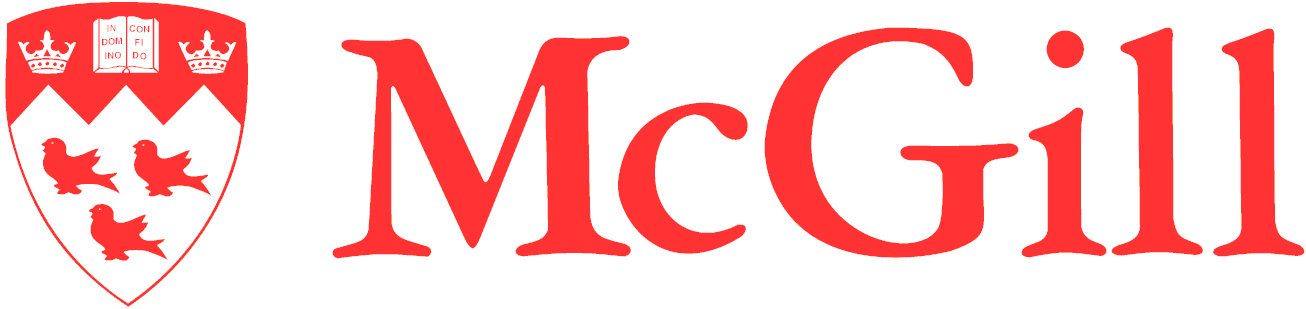 Rationale: Truth and Reconciliation Commission of Canada: Call to Action #23. We call upon all levels of government to:Increase the number of Aboriginal professionals working in the health-care field. Ensure the retention of Aboriginal health-care providers in Aboriginal communities.Provide cultural competency training for all healthcare professionals.The Ingram School of Nursing is pursuing the integration of the Call for Action #23 in the Ashukin Program. It is essential for nursing students to partner with Indigenous communities first, to increase their CASN Entry to Practice Public Health Nursing Competencies http://casn.ca/wp-content/uploads/2014/12/FINALpublichealthcompeENforweb.pdf and second, to integrate the 6 core competencies of the framework for First Nations, Inuit and Metis Nursing:https://cna-aiic.ca/~/media/cna/page-content/pdf-en/first_nations_framework_e.pdfIt is a unique opportunity to explore their practice outside their usual healthcare environments. Learning to work with Indigenous populations requires nursing students to challenge their values and beliefs to better understand those of the populations for which they provide care. One of the best ways to accomplish this educational objective is to live and learn in a different environment. The priority of choice will be given to nursing students that demonstrate an interest in working with Indigenous population and excel academically. Description of the Ashukin Program placement:  The students in NUR2 610 that will be placed in the Ashukin Program will meet the same objectives as their colleagues placed in other community health nursing settings in Montreal. The same schedule is required for Thursday and Friday on a weekly basis. The two Indigenous communities are in local health centres either in Kanawake or Kanesatake. Mandatory Conditions:Accept to travel to the Indigenous community on a weekly basisThe Ashukin program will assist with certain additional costs, such as a policy check for admissibility to the setting. Have obtained a sufficient academic standing.Provide an application form to demonstrate an interest in the Ashukin Program practicum experienceAll student’s application meeting the criteria will have a phone conversation with the course coordinator and may require an interview in the setting itself. Application Form:Name:Student ID:Program/Year of Study:Graduation Year:Current Address:Telephone:Email:Semester for the practicum:Which  setting would you prefer to be placed at?Kateria Memorial Hospital Centre, KanawakeKanesatake Health Centre, Kanesatake Both are of interest Essay questions: maximum of 1.5 pages single-spaced.What is your interest or motivation in applying to the Ashukin Program? What do you expect to gain from this experience?What knowledge/skills/competencies do you bring to the Ashukin Program?Briefly describe an experience you have had outside of your own culture.  What did you learn from this experience?
What obstacles or challenges do you anticipate? (ex. cultural, linguistic, safety, ethical) How do you plan to address them?Additional documents:CVCopy of unofficial transcriptPlease submit to course coordinator by prescribed date  